Про рекомендацію до друку монографії Налуцишина В. В.«Кримінальна відповідальність за невиконання судового рішення за законодавством України та держав Європейського Союзу»Заслухавши та обговоривши інформацію декана юридичного факультету, доцента кафедри кримінального права та процесу, кандидата юридичних наук Крушинського С. А., врахувавши рішення кафедри кримінального права та процесу від 26 серпня 2020 року, протокол № 1 щодо рекомендації до друку монографії доцента кафедри кримінального права та процесу, кандидата юридичних наук, Налуцишина В. В. «Кримінальна відповідальність за невиконання судового рішення за законодавством України та держав Європейського Союзу», вчена рада вирішила:Рекомендувати до друку монографію доцента кафедри кримінального права та процесу, кандидата юридичних наук Налуцишина Володимира Вікторовича «Кримінальна відповідальність за невиконання судового рішення за законодавством України та держав Європейського Союзу».Голова вченої ради,т.в.о. ректора університету				Олег ОМЕЛЬЧУК 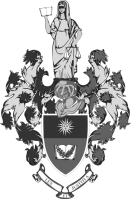 ХМЕЛЬНИЦЬКА ОБЛАСНА РАДАХМЕЛЬНИЦЬКИЙ УНІВЕРСИТЕТ УПРАВЛІННЯ ТА ПРАВА ІМЕНІ ЛЕОНІДА ЮЗЬКОВАВЧЕНА РАДАРІШЕННЯ № 59 жовтня 2020 року, протокол № 4м. ХмельницькийРІШЕННЯ № 59 жовтня 2020 року, протокол № 4м. Хмельницький